.00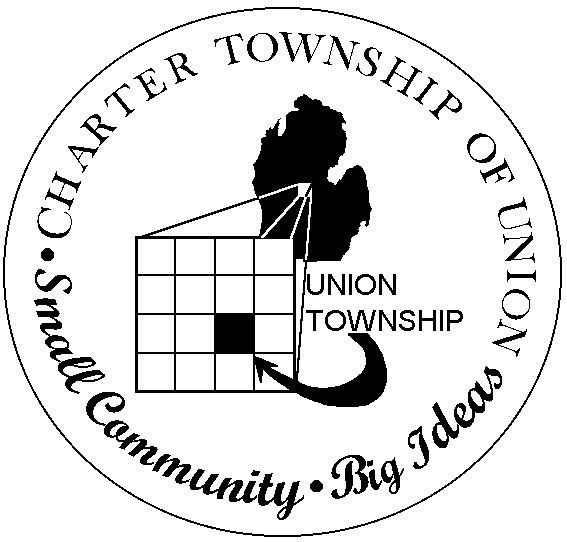 		     CHARTER TOWNSHIP OF UNIONBOARD OF TRUSTEESREGULAR MEETING April 11, 20127:00 p.m.CALL MEETING TO ORDERPLEDGE OF ALLEGIANCEROLL CALLPUBLIC COMMENT: Restricted to three minutes regarding issues on this agendaREPORTS/BOARD COMMENTSAPPROVAL OF AGENDACONSENT AGENDACommunicationsIsabella County Road Commission Ad-Hoc April 14, 2012 meeting agendaand September 24, 2011 meeting minutesMinutes – March 28, 2012 Regular MeetingBillsPayrollManager’s ReportBOARD AGENDAIsabella County Road Commission ContractsEXTENDED PUBLIC COMMENT  FINAL BOARD MEMBER COMMENTADJOURNMENT